InstrukcjaDo odbierania i wysyłania poczty elektronicznej w nowym systemie pocztowym możemy wykorzystać przeglądarkę internetową (rekomendujemy najnowsze wersje : FireFox/Chrome/Edge)Nowy adres poczty elektronicznej dla Studenta wygląda tak :sXXXXXX@sggw.edu.pl gdzie XXXXXX to numer albumu uzupełniony „0” do 6 znaków, dla nr albumu 1999 będzie to s001999.Dostęp do skrzynki pocztowej przez przeglądarkę internetowąDostęp bezpośrednio do poczty Ms Outlook 365w pasku adresu w przeglądarce 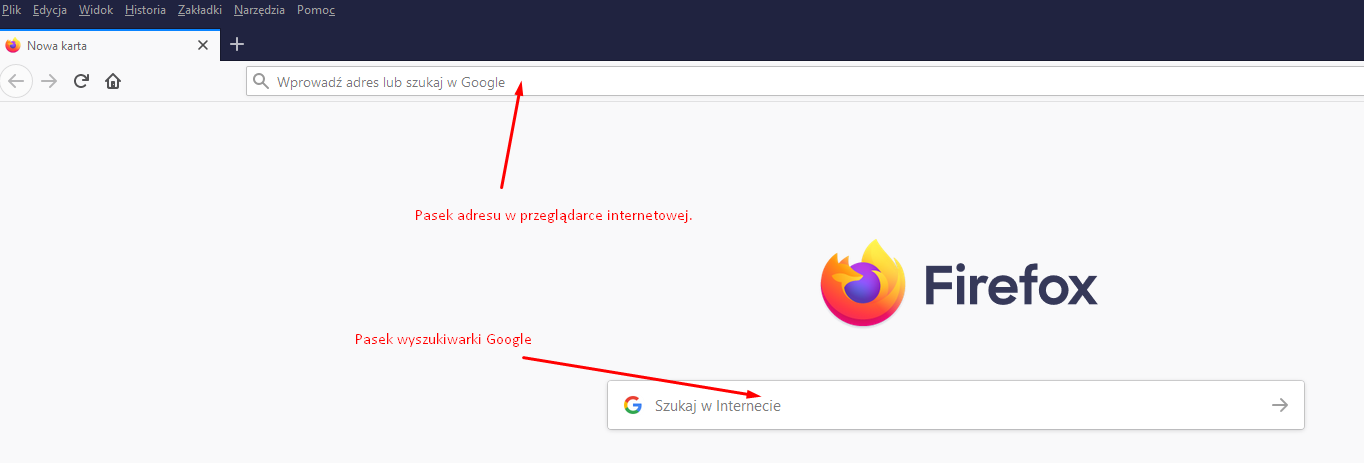 wpisujemy: https://poczta.sggw.edu.plwciskamy klawisz „Enter”przechodzimy do procedury logowania(Ekran logowania powinien wyglądać tak jak na poniższym obrazku)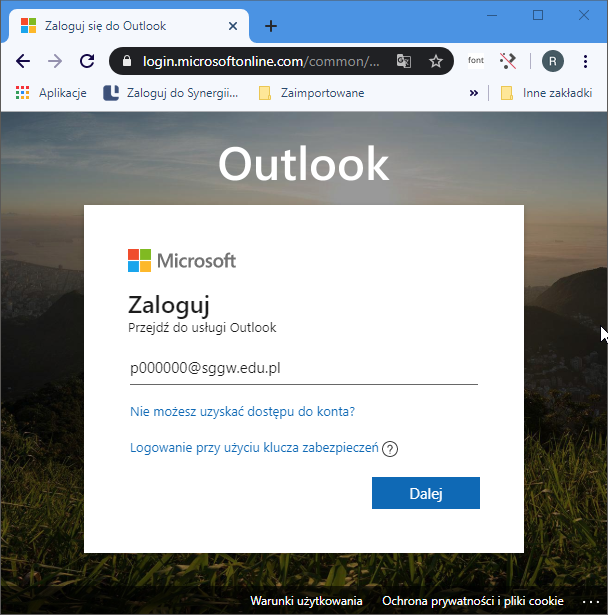 Wpisujemy login:  sXXXXXX@sggw.edu.pl (gdzie zamiast XXXXXX wstawiamy nasz numer albumu uzupełniony zerami do 6 znaków).Po wpisaniu loginu klikamy „Dalej” (jeżeli wpisaliśmy poprawy login zobaczymy okno, w którym wpisujemy hasło)UWAGA! Hasło, które tutaj wprowadzamy jest takie samo jak hasło do MS-Teams, do uczelnianej usługi Office-365. Po wpisaniu poprawnego hasła pojawi się okno z pytaniem „Czy chcesz aby Cię nie wylogowywać?”
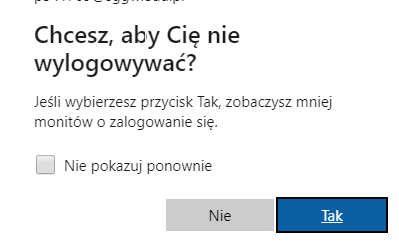 Wybranie opcji „Tak” sprawi, że pomimo zamknięcia przeglądarki dalej będziemy połączeni z naszym kontem. Będziemy otrzymywać powiadomienia a przy ponownym łączeniu się z kontem pocztowym z tej samej przeglądarki nie będziemy ponownie pytani o poświadczenia do logowania.W kolejnym kroku przejdź do punktu 1.3. poniżej.Dostęp do poczty poprzez platformę Ms Office 365Dostęp do konta pocztowego można uzyskać również logując się do uczelnianej platformy Office 365.w pasku adresu w przeglądarce wpisujemy:https://o365.sggw.edu.plwciskamy klawisz „Enter”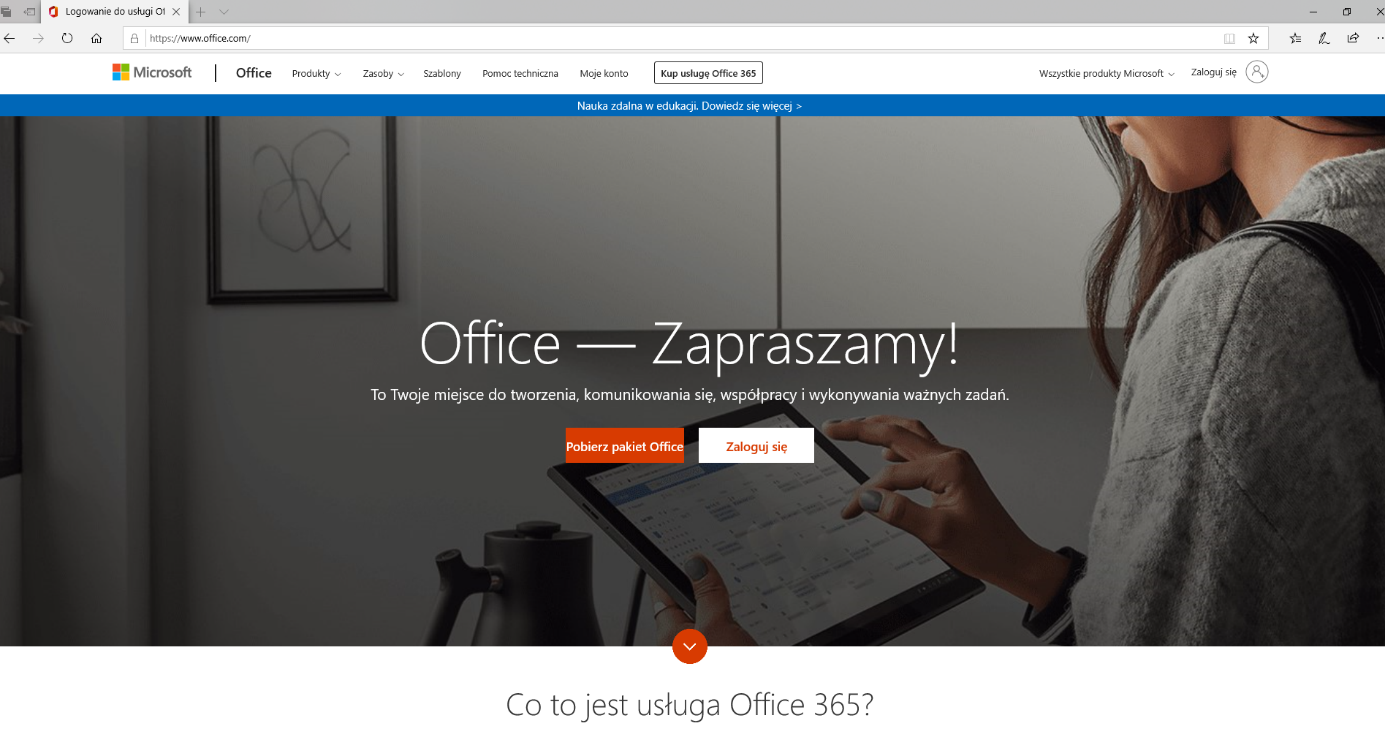 Pojawia się ekran logowania – wybieramy „Zaloguj się”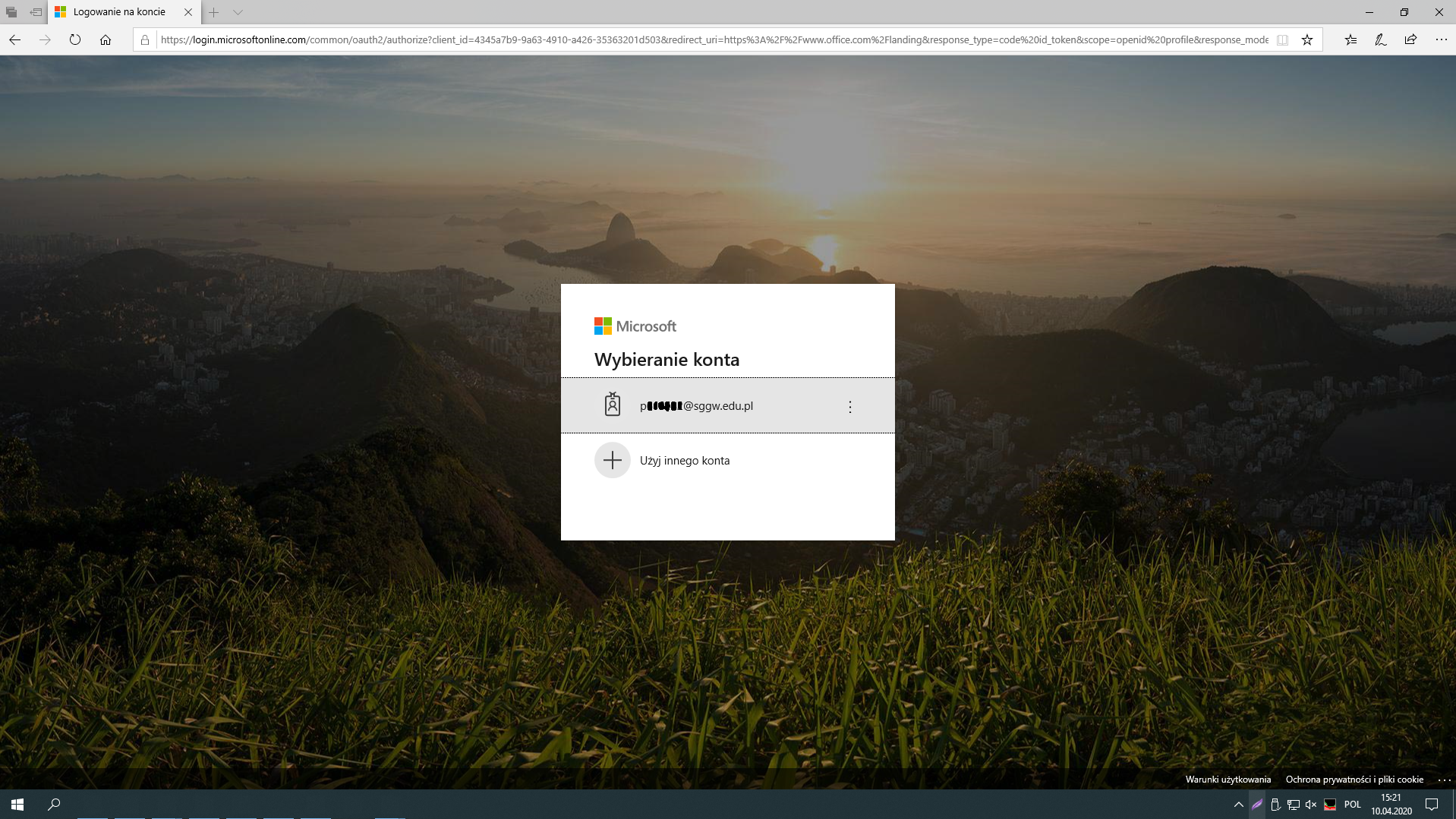 Pojawia się ekran wyboru konta – wybieramy konto domyślne/proponowane przez przeglądarkę lub klikamy „Użyj innego konta”. Login ma postać sXXXXXX@sggw.edu.pl. Kolejna czynność to wprowadzenie hasła. Tak jak w poprzednim punkcie, hasło które tutaj wprowadzamy jest takie same jak hasło do MS-TeamsPo wpisaniu poprawnego hasła pojawi się okno z pytaniem „Czy chcesz aby Cię nie wylogowywać?”- postępujemy jak powyżej z tych samych powodów.
Jeżeli do naszej skrzynki zalogujemy się przez stronę https://o365.sggw.edu.pl, czyli przez platformę Office 365, to po zalogowaniu ukaże się okno jak poniżej: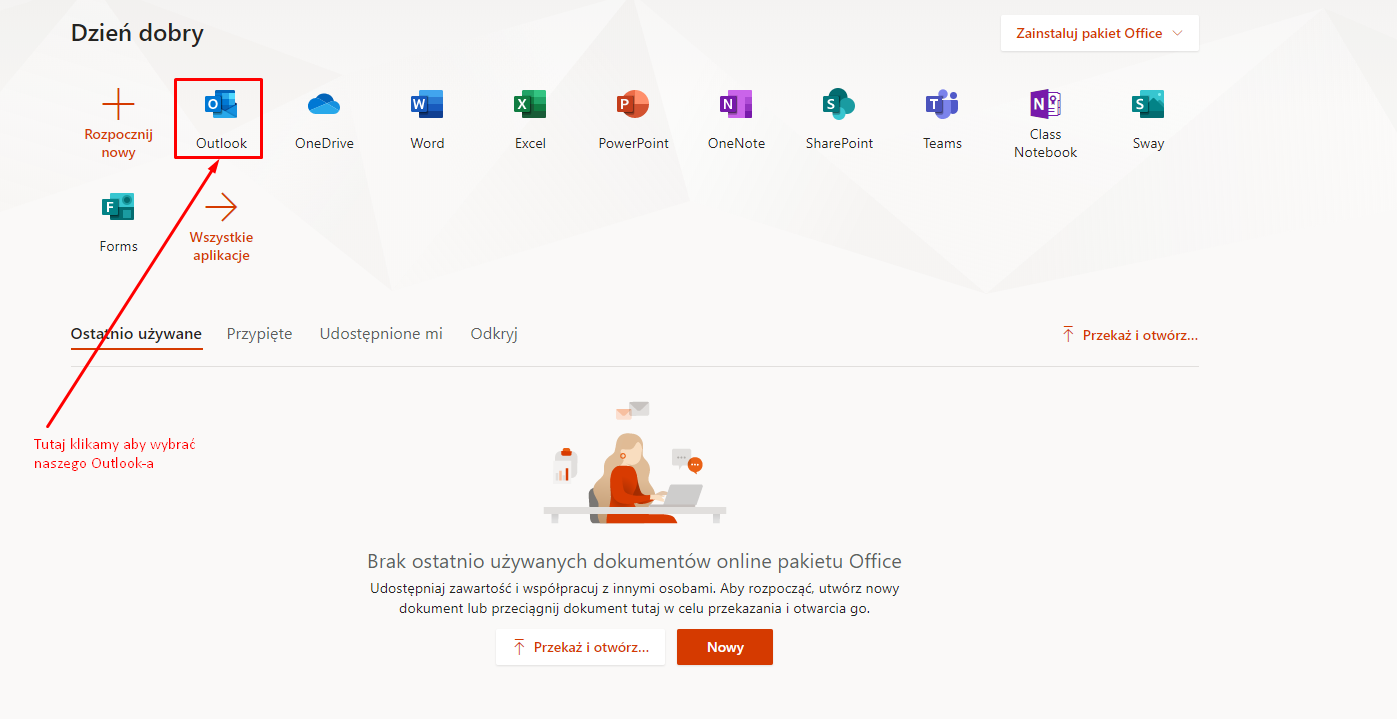 Klikamy na wskazaną ikonkę aby wybrać naszą aplikację pocztową.Interfejs Ms Outlook 365Po kliknięciu tej ikonki jak również po połączeniu z pocztą SGGW opartą o MS-Exchange poprzez stronę https://poczta.sggw.edu.pl pojawia się strona jak poniżej: 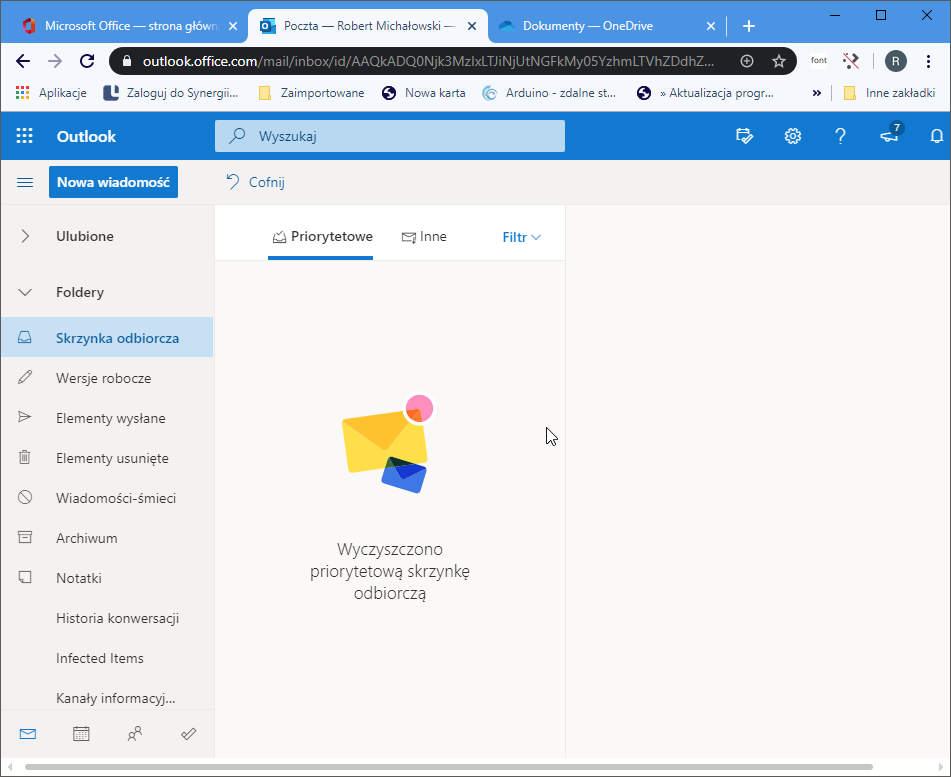 UWAGA! Pomijamy kilkanaście pierwszych linijek o zakładaniu kont bo konta mamy już założone, zaczynamy od akapitu PASEK SZYBKI DOSTĘPProgramu Microsoft Outlook dla urządzeń mobilnych.Konfiguracja programu Microsoft Outlook na urządzeniach mobilnych sprowadza się do instalacji oprogramowania pobranego ze sklepu Google Play (dla systemu Android) lub AppStore (dla iOS i iPadOS), wyszukując po frazie „Microsoft Outlook”. Po uruchomienia zainstalowanej aplikacji należy:w pierwszym oknie dialogowym wpisać nasze konto czyli nasz sześciocyfrowy identyfikator z literą „s” + domena sggw.edu.pl, czyli np. sXXXXXX@sggw.edu.pl,następnie należy przejść dalej i wpisać hasło takie jak ustawialiśmy do MS-Teams.Program połączy się z naszym kontem w usłudze Office365 i zsynchronizuje wszystkie maile, które w nim posiadamy.